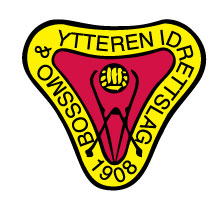 Innbydelse til KM  del 2ogCoop Nordlandscup 7-8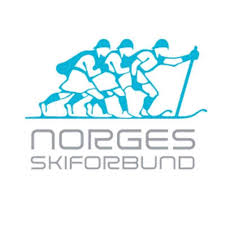 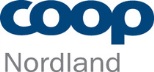 Skillevollen skistadion23. og 24. februar 2019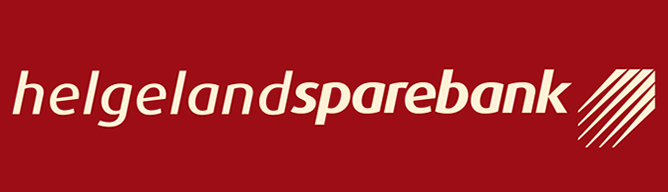 Velkommen til KM del 2 - 2019Bossmo & Ytteren IL har i samarbeid med Nordland skikrets- Langrennskomiteen gleden av å ønske velkommen til KM del 2 og COOP nordlandscup 7-8 på Skillevollen skistadion.Lørdag 23.02:Klassisk sprint fra 11 år og opp. Det skal deles ut kretsmedaljer i klasser fra 13 år. Det blir prolog og evt kvartfinale og finale. Sprint gjennomføres uten tidtaking i heatene. Alle for gå minst 1 prolog og 1 heat.Skicross (skate) fra klasse 7- 10 år, dette blir med individuell start og tidtaking, med mulighet for å prøve flere turer for å slå sin egen tid!Søndag 24.02KM i skiathlon fra klasse 13 år og opp.Klassisk langdistanse for klasse 11- 12 år. 3kmKONTAKTINFORMASJON OG FUNKSJONÆRERHenvendelser om arrangementet kan gjøres pr e-post: g-horven@online.noRennleder:                                  Geir Horven  		tlf: 95182244TD:						Per Egil Pedersen  	tlf: 95745415Løypesjef sprint:                         Jesper Andersen		tlf: 40235439Løypesjef skiathlon			Bjørn Krane		tlf: 95261435Tidtakersjef:				Skule Stormdalshei	tlf: 97760105Rennsekretær:				Grete Eriksen		tlf: 95273653Jury:                                           TD, rennleder og løypesjefRENNPROGRAMFredag 22 februar:       	Løyper åpen for trening fra 1700Lørdag 23 februar:    		Rennkontor åpner: 	KL 	10.30                                     	Start skicross:          	KL	12.00-13.00                                     	Start Prologer:         	KL	12.20                                             Start  finaler:         	           KL  	13.40                                     	Premieutdeling: 		etter siste finaleSøndag 24 februar: 		Rennkontor åpner: 	KL   09.30	                                    	           Start  7-12år : 	           KL    11.00  OBS					Start skiathlon		KL   11.30                                   	Premieutdeling:		           Etter målgangPROTESTEREventuelle protester innleveres og behandles I henhold til Norges Skiforbunds rennreglement pkt 361.LØYPEKARTLøypekart for begge dagene ligger ute på vår hjemmeside:  Følg link: http://www.bossmoytteren.no/ og på facebook: bossmo & Ytteren IL skigruppeKLASSER OG PÅMELDINGLørdag23: https://www.skiforbundet.no/nordland/terminliste/arrangement/?eid=323724Søndag 24: STARTNUMMERUtleveres på rennkontor lørdag og Søndag morgen.Startlister legges ut Fredag og Lørdag kveld på klubbens facebokside og klubbens hjemmesideTIDTAKING/BRIKKERDet vil være tidtaking med brikker og resultatservice fra  MOTIMEArrangørklubben disponerer brikker for utleieManglende brikker vil bli fakturertRESULTATLISTERUofesielle resultatlister vil bli offentliggjort på stadionOffentlige resultatlister vil bli offentligjort på arenaen etter protestfrist er utløpt samt på arrangørens hjemmeside og facebooksideVÆRMELDINGhttps://www.storm.no/134275378